RESUME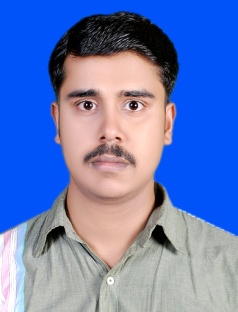 NOUFALC/o-Mobile : +971503718643Noufal.340854@2freemail.com Objective 	:Looking for an opportunity where I can prove my skills and build my career. Which in turn motivates me to accomplish the tasks seeking quality environment where by knowledge can be shared & enriched. QualificationEducational Qualification	:	S S L C		PLUS TWOTechnical Qualification 	:	PRINTING TECHNOLOGYExperienceWorked as Printing Technician in AlBurdi Int. Industrial Paper Co. Ltd., Saudi Arabia during 2008-2014. Personal DetailsDate of Birth	:	31/01/1986Sex	:	MaleMarital Status	:	MarriedReligion & Caste	:	Islam - MuslimNationality	:	IndianLanguages Known	:	English, Hindi, Arabic, MalayalamPassport DetailsDate of issue	:	23/06/2015Date of expiry	:	22/06/2025Place of Issue	:	MalappuramDECLARATION	I hereby declare that the above mentioned etails are true and correct to the best of my knowledge and belief.NOUFAL 